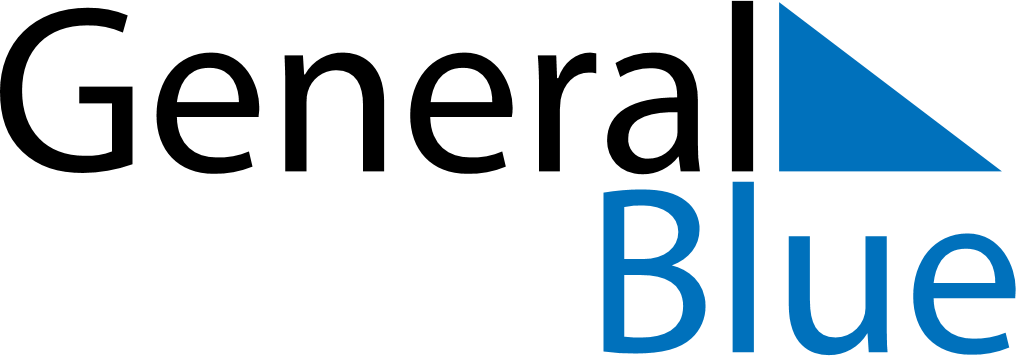 July 2019July 2019July 2019July 2019CuracaoCuracaoCuracaoSundayMondayTuesdayWednesdayThursdayFridayFridaySaturday1234556Flag Day78910111212131415161718191920212223242526262728293031